REGULAMINKonkursu historyczno- plastycznego„Wpływ imperium mongolskiego na dzieje Europy i Polski”pod patronatem  honorowymBurmistrza Miasta i Gminy ZagórzErnesta Nowaka Organizator:  Miejsko-Gminna Biblioteka Publiczna w ZagórzuCele konkursu: Rozbudzanie zainteresowań historią i kulturą .Szerzenie wiedzy historycznej wśród uczniów na temat najazdów tatarskich na ziemie polskie, w tym na ziemie naszego regionu w celu utrwalenia tych wydarzeń w pamięci zbiorowej jako niematerialnego dziedzictwa kulturowego mieszkańców.Zdobycie wiedzy na temat zapomnianego pierwszego podróżnika polskiego z początku XIII w. Benedykta Polaka i docenienie  skutków misji  do chanów mongolskich.4.  Podtrzymanie więzi mieszkańców z lokalną kulturą i historią.5.  Umożliwienie dzieciom zaprezentowania  swojej wiedzy i rozbudzenie kreatywności  poprzez wykazanie się zdolnościami plastycznymi. Warunki uczestnictwa:Konkurs wiedzy:• konkurs skierowany jest do uczniów starszych klas szkół podstawowych z powiatu sanockiego, leskiego i bieszczadzkiego• konkurs oparty jest na współzawodnictwie indywidualnym ;• w konkursie może uczestniczyć do 6 uczniów z jednej szkoły• formą sprawdzenia wiedzy będzie test zawierający zadania zamknięte oraz otwarte;• na rozwiązanie zadań przeznaczamy 45 minut; Zagadnienia do konkursu i proponowane źródła wiedzy w załączniku nr 1. 4. Zgłoszenia:udział w konkursie należy zgłosić do dnia 29 maja 2023 r. na adres:            Miejsko-Gminna Biblioteka Publiczna w Zagórzu, ul. Piłsudskiego 37, 38-540 Zagórz;5. Termin:Zmagania konkursowe odbędą się w dniu 30 maja 2023 r. o godz. 10.00            w Centrum Kultury Foresterium ul. Klasztorna 32.Uprzejmie prosimy uczestników o przybycie do godz. 9.50.6. Wyniki konkursuOgłoszenie wyników konkursu i wręczenie nagród odbędzie w tym samym dniu /ok. 1 godz. po oddaniu prac przez wszystkich uczestników/7. Nagrody Nagroda za I miejsce – bon o wartości - 1500,00 złNagroda za II miejsce – bon o wartości - 1000,00 złNagroda za III miejsce – bon o wartości – 500,00 zł KONKURS  PLASTYCZNY Konkurs skierowany jest do wszystkich uczniów  szkół podstawowych z klas I-IVOcenie komisji będzie podlegać praca plastyczna wykonana samodzielnie
i indywidualnie, nigdzie wcześniej niepublikowana i nieprezentowana  związana z tematem konkursu , przedstawiająca wydarzenie historyczne, legendę , podanie bądź elementy kultury czy sztuki zbrojnej. Prace mogą być wykonane dowolną  techniką (malarstwo, grafika, rysunek, model). 
Do nadesłanych pracy należy dołączyć wypełnioną kartę zgłoszeń konkursu plastycznego.Warunkiem uczestnictwa w Konkursie jest dostarczenie pracy konkursowej wraz 
z wymaganymi załącznikami Organizatorowi  do dnia 19.05.2023 r. pocztą tradycyjną lub dostarczyć osobiście na adres: Miejsko-Gminna Biblioteka Publiczna 
w Zagórzu, ul. Piłsudskiego 37, 38-540 Zagórz.Uczestnicy nie mogą złożyć pracy sprzecznej z prawem, wykorzystującej zakazane treści, nawołującej do nietolerancji i obrażającej uczucia innych osób.Uczestnik konkursu składa tylko jedną pracę konkursową.Zgłoszenie prac do konkursu jest równoznaczne z przekazaniem praw autorskich 
do nich na rzecz Organizatora Konkursu, o których mowa w ustawie z dnia 4 lutego 1994 r. o prawach autorskich i prawach pokrewnych (Dz.U. z 1994 r, Nr 24, poz. 83) do organizacji wystaw stanowiących kontynuację konkursu, do druku w dowolnej liczbie publikacji i w dowolnym nakładzie, do publikacji w Internecie.KOMISJA KONKURSOWAO wyłonieniu zwycięzców Konkursu decyduje powołana przez Organizatora Komisja  Konkursowa (zwana dalej Komisją). Komisja przy ocenie prac będzie brała w szczególności pod uwagę: zgodność z tematem Konkursu, oryginalność, staranność wykonania. Laureaci Konkursu zostaną powiadomieni o wygranej drogą telefoniczną w ciągu 3 dni roboczych od zakończenia konkursu i poinformowani o dacie i miejscu uroczystego wręczenia nagród. Zwycięzcy otrzymają dyplomy i nagrody rzeczowe.W przypadku braku możliwości zorganizowania spotkania lub braku możliwości uczestnictwa Laureata w planowanym rozdaniu nagród, otrzymana nagroda zostanie wysłana bądź dostarczona na koszt Organizatora na adres wskazany przez Laureata. Wyniki Konkursu zostaną opublikowane na stronie internetowej Organizatora.UWAGI KOŃCOWE  1. Prace przechodzą na własność Organizatora. 2. Udział w Konkursie jest równoznaczny z akceptacją Regulaminu. 3. Organizator realizuje obowiązek informacyjny, o którym mowa w art. 13 ust. 1 i 2 RODO poprzez załączenie do regulaminu klauzuli informacyjnej – załącznik nr 3.f co przedstawia praca), format A4 Klauzula informacyjna: 1. Administratorami Pani/Pana danych osobowych jest  Miejsko-Gminna Biblioteka Publiczna z siedzibą w Zagórzu (38-540) przy ul. Piłsudskiego 37. 2. Z Administratorem i Inspektorem Ochrony Danych u Administratora – Miejsko  Gminnej Biblioteki Publicznej w Zagórzu może się Pani/Pan skontaktować pisemnie lub osobiście w siedzibie administratora, e-mail: mgbp@zagorz.pl. 3. Dane osobowe Pani/Pana są przetwarzane przez Administratorów Danych Osobowych w następujących celach:a) Informowania uczestników Konkursów za pośrednictwem kontaktu telefonicznego o wynikach Konkursów,  b) Spełnienia wymogów regulaminowych Konkursów, c) Publikacji imienia i nazwiska oraz wizerunku na stronie internetowej oraz innych mediach,d) Wydania nagród,e) Promocji Konkursów.4. Dane osobowe Pani/Pana są przetwarzane przez Administratorów Danych Osobowych na podstawie przepisów art. 6 ust. 1 lit. a Ogólnego Rozporządzenia o Ochronie Danych. 5. Dane osobowe Pani/Pana są przetwarzane przez Administratorów Danych Osobowych przez okres trwania Konkursu, a następnie w celach archiwalnych na czas zgodny z obowiązującymi przepisami, do czasu cofnięcia przez Panią/Pana zgody. 6. Pani/Pana dane nie będą przekazywane do państw trzecich. 7. Pani/Pana dane nie podlegają zautomatyzowanemu podejmowaniu decyzji, w tym profilowaniu. 8. Ma Pani/Pan prawo: dostępu do treści swoich danych, prawo ich sprostowania, usunięcia, ograniczenia przetwarzania, wniesienia sprzeciwu wobec przetwarzania, przenoszenia swoich danych. W każdym momencie przetwarzania Pani/Pana danych ma Pani/Pan prawo do wniesienia skargi na działania Administratorów Danych Osobowych do Prezesa Urzędu Ochrony Danych Osobowych.9. Osoba której dane dotyczą, ma prawo w dowolnym momencie wycofać udzieloną zgodę. Cofnięcie zgody nie będzie wpływać na zgodność z prawem przetwarzania, którego dokonano na podstawie zgody przed jej wycofaniem.10. Podanie przez Panią/Pana danych osobowych jest dobrowolne, jednakże w celu uczestnictwa w konkursach niezbędne.SERDECZNIE ZAPRASZAMYDO UDZIAŁU W KONKURSIEORGANIZATOR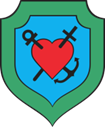 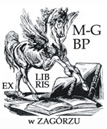 